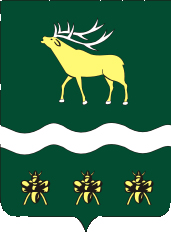 АДМИНИСТРАЦИЯЯКОВЛЕВСКОГО МУНИЦИПАЛЬНОГО РАЙОНА ПРИМОРСКОГО КРАЯ ПОСТАНОВЛЕНИЕ О внесении изменений в постановление от 30.09.2015 г. № 337 - НПА «Об утверждении Положения об оплате труда работниковМуниципального бюджетного  учреждения дополнительного образования  «Яковлевская детская школа искусств»Яковлевского муниципального района»          В целях реализации указов Президента Российской Федерации от 07 мая 2012 года № 597 «О мероприятиях по реализации государственной социальной политики», от 01 июня 2012 года № 761 «О национальной стратегии действий в интересах детей на 2012-2017 годы», в соответствии с решением Думы Яковлевского муниципального района от 26 декабря 2019 года № 196-НПА «О бюджете Яковлевского муниципального района на 2020 год и плановый период 2021 и 2022 годов», постановлением Администрации Яковлевского муниципального района от 27.12.2019г. № 567-НПА «Об увеличении (индексации) оплаты труда работников муниципальных учреждений Яковлевского муниципального района», на основании Устава Яковлевского муниципального района, Администрация Яковлевского муниципального района ПОСТАНОВЛЯЕТ:1. Внести    в   Положение   об  оплате   труда   работников   Муниципального бюджетного     учреждения        дополнительного        образования      «Яковлевская  детская      школа        искусств»      Яковлевского         муниципального       района,  утвержденное постановлением  Администрации Яковлевского муниципального района   от  30.09.2015г. № 337-НПА «Об утверждении Положения об оплате труда Муниципального бюджетного учреждения дополнительного образования «Яковлевская детская школа искусств» Яковлевского муниципального района» (далее – Положение),  изменения, изложив Приложение №1 к Положению в редакции Приложения к настоящему постановлению. 2. Опубликовать настоящее постановление в районной газете «Сельский труженик» и на официальном сайте Администрации Яковлевского муниципального района в сети Интернет. 3. Контроль за исполнением настоящего постановления оставляю за собой.    4. Настоящее   постановление    вступает   в   силу   со   дня   его   официального опубликования и распространяется на правоотношения, возникшие   с   01 января 2020 года.  Глава района – глава Администрации Яковлевского муниципального района                                                      Н.В. ВязовикОКЛАДЫпо   профессиональным квалификационным  группам   общеотраслевых   должностей   рабочих, служащих, педагогических   работников   МБУДО   «Яковлевская  детская   школа    искусств»Яковлевского муниципального районаот31.12.2019с. Яковлевка№591-НПАПриложениек постановлению Администрации Яковлевского муниципального района от 31.12.2019 г. № 591-НПАПрофессиональные квалификационные группы и квалификационные уровниДолжности, отнесенные к квалификационным уровнямОклады (рублей) Профессиональная квалификационная группа рабочих «Общеотраслевые профессии первого уровня»Профессиональная квалификационная группа рабочих «Общеотраслевые профессии первого уровня»Профессиональная квалификационная группа рабочих «Общеотраслевые профессии первого уровня»1 квалификационный уровеньСторож, уборщик служебных помещений3009Профессиональная квалификационная группа «Общеотраслевые должности служащих третьего уровня»Профессиональная квалификационная группа «Общеотраслевые должности служащих третьего уровня»Профессиональная квалификационная группа «Общеотраслевые должности служащих третьего уровня»1 квалификационный уровеньДокументовед5259Профессиональная квалификационная группа должностей педагогических работниковПрофессиональная квалификационная группа должностей педагогических работниковПрофессиональная квалификационная группа должностей педагогических работников1 квалификационный уровень2 квалификационный уровеньКонцертмейстер51493 квалификационный уровеньПреподаватель6212Профессиональная квалификационная группа «Общеотраслевые должности служащих четвертого уровня»Профессиональная квалификационная группа «Общеотраслевые должности служащих четвертого уровня»Профессиональная квалификационная группа «Общеотраслевые должности служащих четвертого уровня»1 квалификационный уровень2 квалификационный уровеньЗаместитель директора91803 квалификационный уровеньДиректор10544